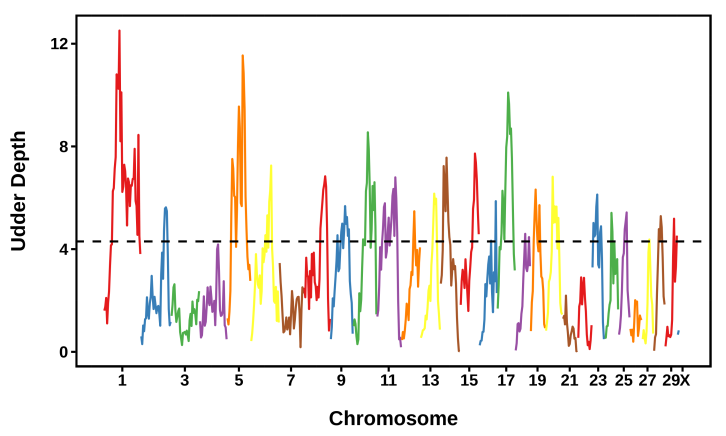 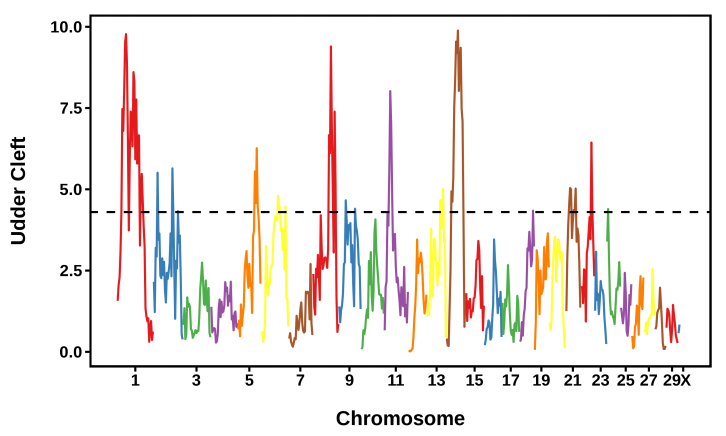 Supplementary Figure S4: Manhattan plots of the a posteriori granddaughter design for two conformation traits.  The dotted line at P = 4.3 corresponds to genomewide P = 0.05.  Each chromosome is plotted in a different color.